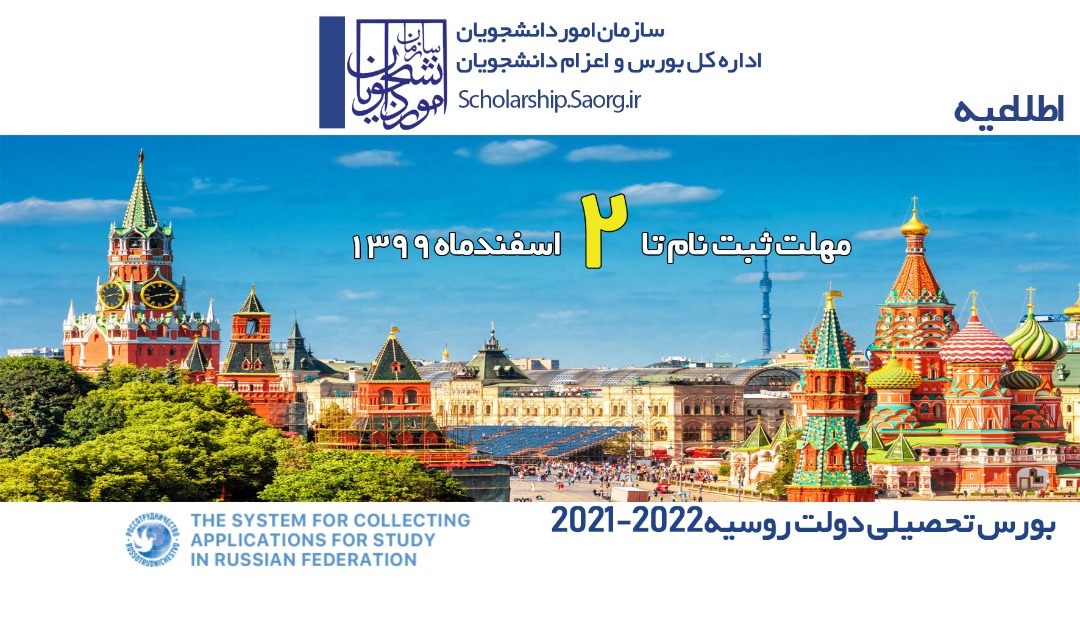 با تلاش رایزنی علمی و نظر به اقدامات  و تلاش های به عمل امده و پیرو مذاکرات با سفارت فدراسیون روسیهتعدادی بورس در مقاطع تحصیلات تکمیلی (ترجیحا دکتری) برای متقاضیان ایرانی اختصاص یافته است بر همین اساس و بنا به سیاست های اعطایی بورس دولت های خارجی علاقمندان می توانند با مراجعه به ادرس اینترنتی:  https://education-in-russia.com/ نسبت به ثبت نام اولیه در رشته ها و دانشگاه های مورد تایید وزارت علوم، تحقیقات و فناوری(grad.saorg.ir) و رشته ها و دانشگاه های مورد تایید وزارت بهداشت، درمان و آموزش پزشکی (edd.behdasht.gov.ir)  اقدام نمایند.شایان‌ذکر است پس‌ از ثبت‌ نام در سامانه فوق‌الذکر، ضروری‌ است متقاضیان از طریق سامانه اطلاع ‌‌رسانی اداره‌کل بورس و اعزام دانشجویان به آدرس Scholarship.Saorg.ir نسبت به ثبت‌‌نام در سامانه جامع امور‌دانشجویان )سجاد (Portal.saorg.ir - و متقاضیان رشته‌های علوم پزشکی، نسبت به تکمیل فرم شماره 1 (پیوست فرم 1) و ارسال به آدرس پسـت‌الکترونیـکیeda@behdasht.gov.ir   تا ساعت 24:00 مورخ 2  اسفندماه 1399  برابر با 20 فوریه 2021  اقدام نمایند‌. بدیهی است پس از پایان مهلت مقرر به هیچ گونه درخواستی ترتیب اثر داده نخواهد شد. ارائه مدارک به منزله پذیرش در بورس نیست و نتیجه نهایی به سوابق تحصیلی، معدل،  نظر وزارت علوم روسیه، ارزیابی مصاحبه دانشگاه پذیرنده و تکمیل ثبت درخواست بورس در سایت ذکر شده بستگی دارد.تطابق رشته تحصیلی حاضر با رشته مورد درخواست مقطع بعدی طبق آیین نامه های وزارت علوم ایران الزامی می باشد و به سایر درخواست ها ترتیب اثر داده نخواهد شد.طبق سیاست های کلی وزارت علوم، تحقیقات و فناوری وزارت بهداشت، درمان و آموزش پزشکی و همچنین اصلاح ماده 35 معافیت تحصیلی مجلس شورای اسلامی مورخ 11/06/1396 در خصوص متقاضیان دیپلمه برای ادامه تحصیل در دانشگاه ها را صرفا محدود به دانشگاه های داخل کشور نموده است لذا بورس دولت های خارجی شامل دوره های کارشناسی و عمومی رشته های پزشکی نمی باشد.در سال جدید تحصیلی امکان درخواست مرخصی برای ثبت نام حتی برای یک یا دو ترم وجود نخواهد داشت.کمیته بررسی اولیه متشکل از نهاد ها ذیربط، متقاضیان واجد شرایط اولیه را جهت تصمیم گیری نهایی به شورای مرکزی بورس معرفی می نماید.در پایان تاکید می گردد که متاسفانه به علت کثرت تعداد داوطلبان و حجم بسیار زیاد سایر امور رایزنی علمی، امکان و فرصت ارائه مشاوره و پاسخگویی به سوالات و ایمیل عزیزان را نخواهیم داشت. اصولا یکی از شاخص های شایستگی داوطلبان، توانایی بهره برداری و درک صحیح اطلاعات و شیوه نامه های مکتوب است.